Balkonik pachowy dla dzieci (BP-2 Misiarz)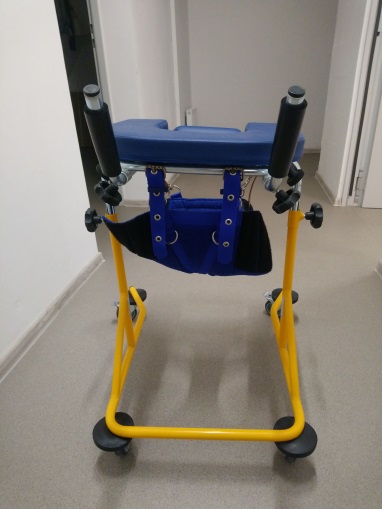 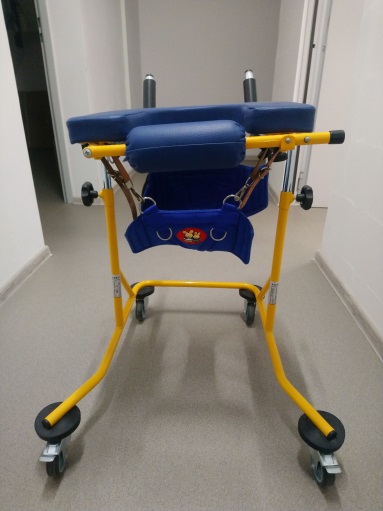 Balkonik pachowy łatwo się prowadzi dzięki skrętnym kołom. Posiada regulację wysokości , oraz położenia drążków chwytnych. Dodatkowo wyposażony został w majtki zabezpieczające przed upadkiem.Minimalna wysokość 62 cmMaksymalna wysokość 98 cmSzerokość 45 cmMaksymalna waga użytkownika35 kgBalkonik aluminiowy składany, 3-funkcyjny (model AR-008)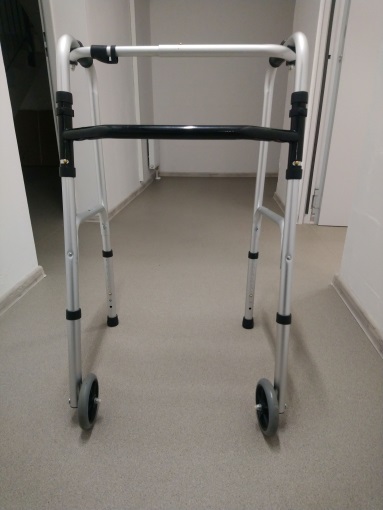 Balkonik może być stosowany jako stały, kroczący lub stały dwukołowyRegulacja wysokości balkonika od 790 mm do 950 mmBalkonik składany na dużych kołach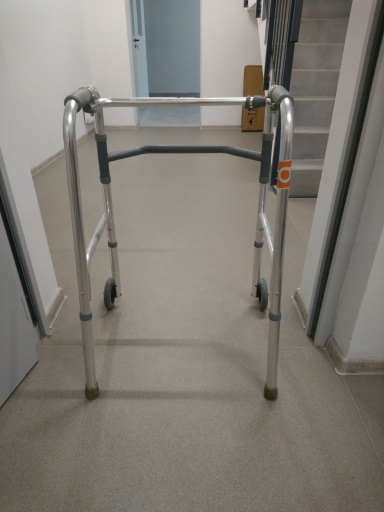 Balkonik posiada regulację wysokości.